Математика                            Класс: 2                            Дата проведения:     14.01.16                               Урок № 68Тема: Величины. Цена, количество, стоимостьЦель обучения (когнитивная):  Формировать представление о взаимосвязи между понятиями «цена», «количество», «стоимость» , умение решать задачи на нахождение цены, количества и стоимости, активизировать мыслительную деятельность, развить логическое мышление, усидчивость;  пробудить интерес к предмету через дидактическую игру, логические задания; расширить словарь математических терминов, привить любовь к математике.Цель личностного развития: формировать умение работать в паре и группеОжидаемый результат: Ученик: А - решает задачи на нахождение остаткаВ – решает  задачи на нахождение стоимости покупкиС – дополняет задачу вопросом,  находит неизвестное вычитаемоеКОЛИЧЕСТВО СТОИМОСТЬЦЕНА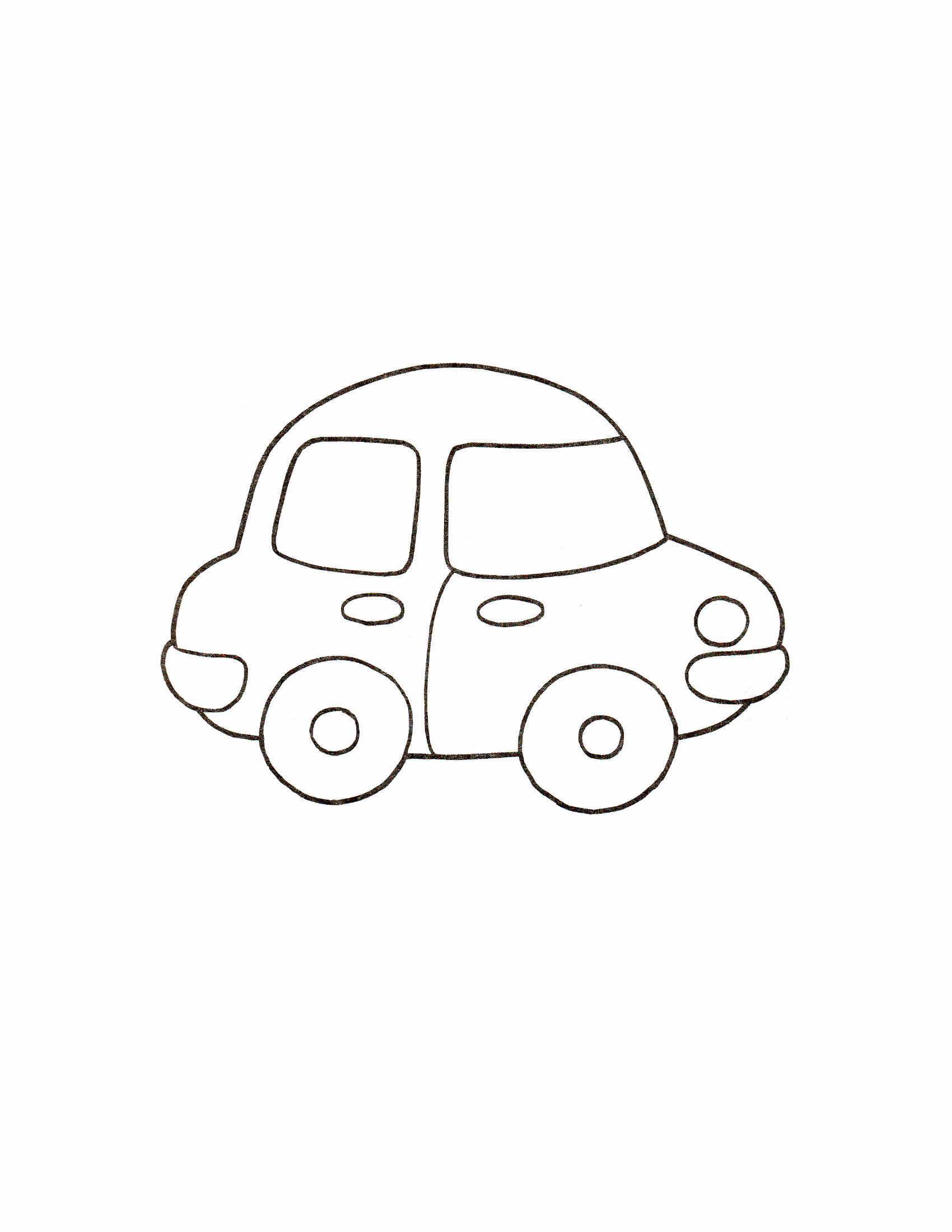 50 тг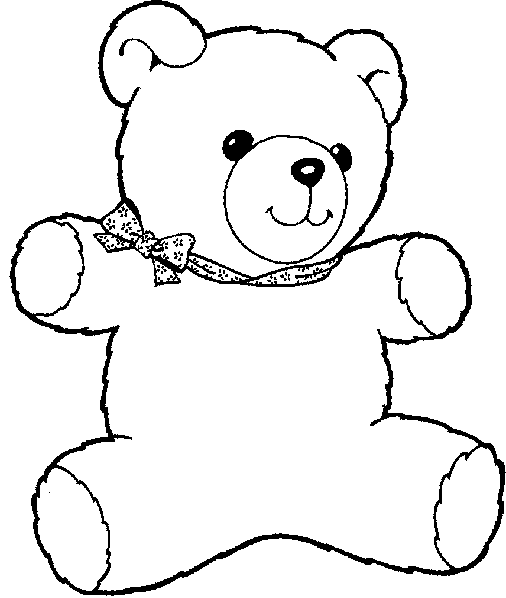                    30 тг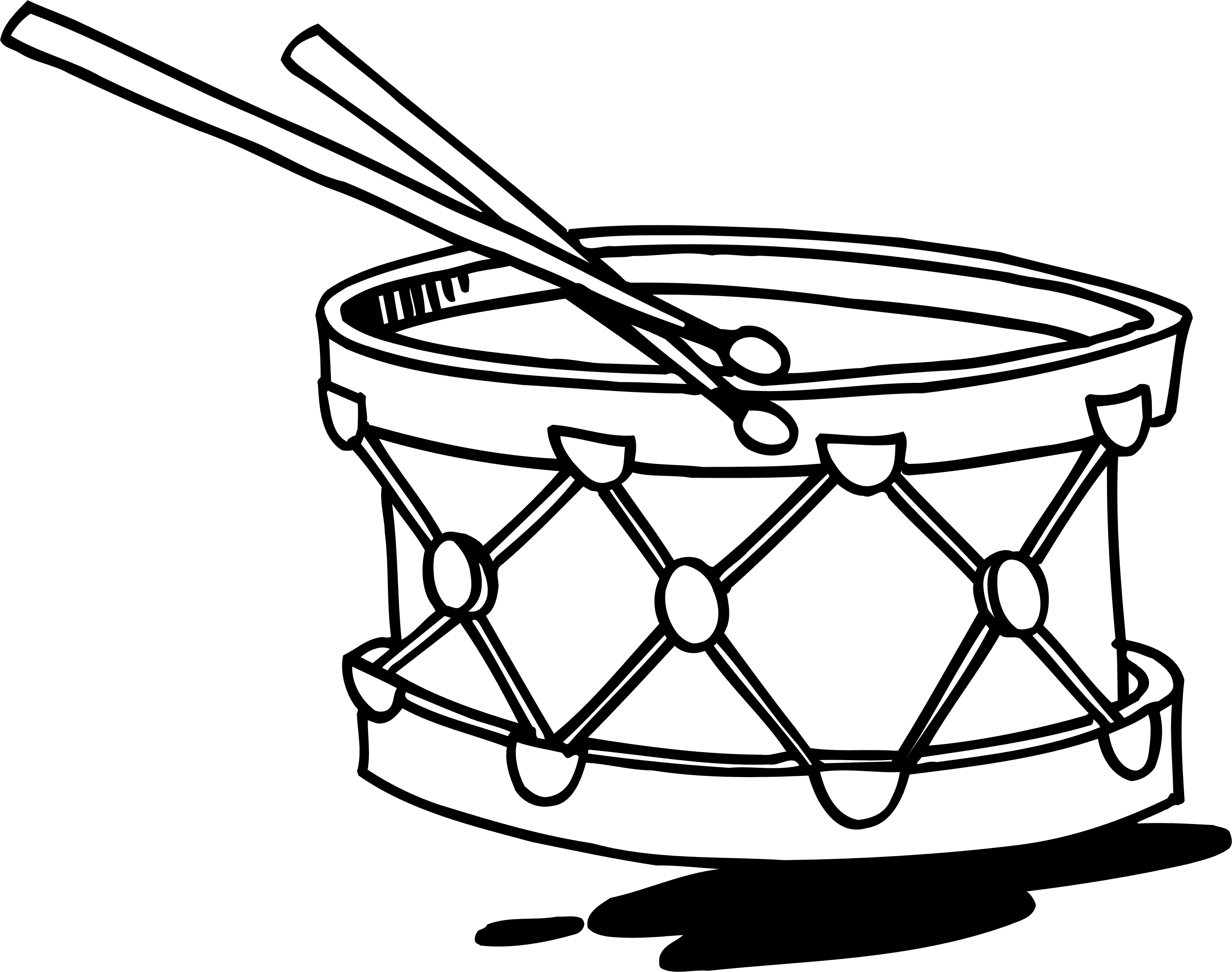 25 тг                              40 тг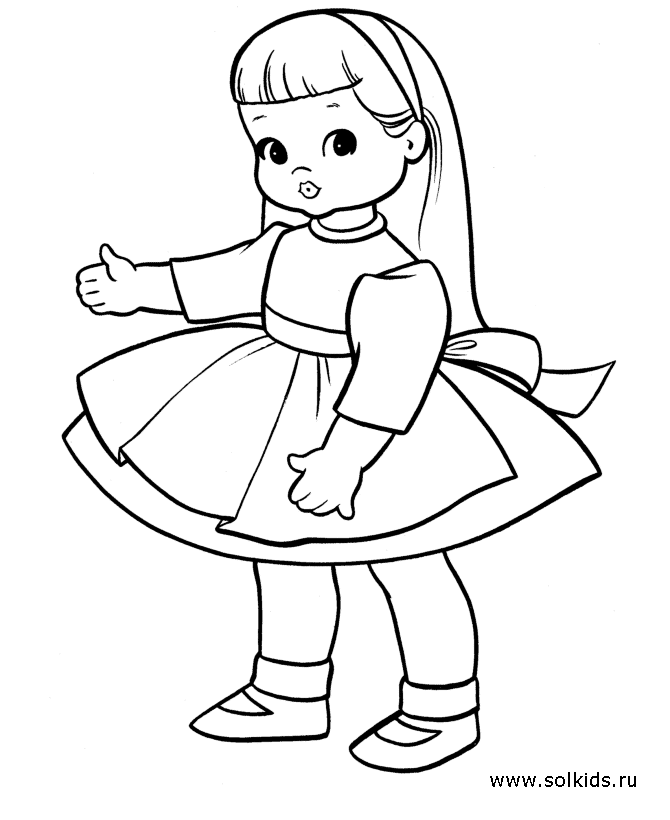 ЭтапРесурсыДеятельность учителяДеятельность  учащихсяОценивание МодульI.Мотивационный этап.карточкиТренинг  «Комплимент»Каллиграфическая минутка Взаимотренаж – счёт с переходом через десяток в пределах 100Актуализация знаний.    Устный счёт.  1. назови соседей числа 432. предыдущее число 893. напиши число, больше, чем 254. напиши число меньше, чем 745. на сколько 65 больше, чем 646. на сколько 80 меньше, чем 877. 10 дм. – это ? см8. 1ч - ? мин9. 1сут - ? ч10. какая величина больше 80мин или1ч10минПовторение величин. Игра «Назови одним словом»М см дм км         мин ч  век сут         кг г         лПостановка целей и определение темы урока.-Какие единицы измерения мы используем каждый день, но не назвали их?Сообщение темы и цели урока. Познакомимся с величинами Цена Количество СтоимостьЯ узнаю…Я смогу…Я научусь…Цель: формирование умения замечать положительные качества в людях и говорить им об этомДети сидят в круге. Приветствуют друг друга и говорят что-нибудь приятное любому участнику группы. Если кто-то из детей не получил комплимент, то учитель говорит  его сам или просит об этом детей.Прописывают цифрыЗаписывают число, классная работаРабота в парах сменного составаФронтальная работаВысказывания детейВзаимооценка Самооценка «Сигналы рукой»Формативное оцениваниеТехника «20 секунд». НПОдОКМУиЛВОТиОИКТII. Операционный этап.На доскеТаблица на группуКартинкиСТ УЧ - Если вам нужно что-то купить, что вы должны знать , идя в магазин? - Что вам поможет в магазине определить, сколько стоит та или иная вещь? - Что он показывает? - Как по-другому можно сказать… Учитель демонстрирует таблицу и знакомит с понятиями «цена», «количество», «стоимость»Упражнение в нахождении стоимости покупки Игра «Покупка». Если позволяет время  с. 61 № 3(Что нужно купить, сколько стоит и сколько надо заплатить на кассе за покупку)( На товаре есть ценник).(Сколько стоит один такой предмет)(Цена)Работа в группахУченикам на группу раздаётся таблица и предлагается заполнить её предметами, указанными на доске: машинка, кукла, мишка, барабан. Ученики самостоятельно выбирают покупку, записывают её цену, предполагаемое количество и определяют стоимость.Работа в паре, проверка в группе«Сигналы рукой»Формативное оцениваниеТехника «20 секунд». НПОдОКМУиЛВОТиОИКТIII. Рефлексия.КарточкистикерыКонтрольА – реши задачуУ Иры было 100 тг. Она купила блокнот за 55 тг. Сколько денег у неё осталось?В – реши задачу Мальчик купил 2 тетради по 44тг. Сколько тенге заплатил мальчик за покупку?С – придумай вопрос и реши задачу.У Малики было 50 тг. Когда она купила мороженое, у неё осталось 10 тг.На этом уроке…1. Урок полезен, все понятно.2. Лишь кое-что чуть-чуть не ясно.3. Еще придется потрудиться.4.Да, трудно все-таки учиться!Д/з с. 124 № 3Индивидуальная работаУченики по желанию высказываются, что им на уроке понравилось, и чему они научились.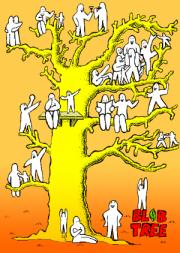 Формативное оцениваниеОценивание стикерами своей работыНПОдОКМУиЛВОТиОИКТНазвание покупкиценаколичествостоимостьКонтрольА – реши задачуУ Иры было 100 тг. Она купила блокнот за 55 тг. Сколько денег у неё осталось?В – реши задачу Мальчик купил 2 тетради по 44тг. Сколько тенге заплатил мальчик за покупку?С – придумай вопрос и реши задачу.У Малики было 50 тг. Когда она купила мороженое, у неё осталось 10 тг.КонтрольА – реши задачуУ Иры было 100 тг. Она купила блокнот за 55 тг. Сколько денег у неё осталось?В – реши задачу Мальчик купил 2 тетради по 44тг. Сколько тенге заплатил мальчик за покупку?С – придумай вопрос и реши задачу.У Малики было 50 тг. Когда она купила мороженое, у неё осталось 10 тг.онтрольА – реши задачуУ Иры было 100 тг. Она купила блокнот за 55 тг. Сколько денег у неё осталось?В – реши задачу Мальчик купил 2 тетради по 44тг. Сколько тенге заплатил мальчик за покупку?С – придумай вопрос и реши задачу.У Малики было 50 тг. Когда она купила мороженое, у неё осталось 10 тг.КонтрольА – реши задачуУ Иры было 100 тг. Она купила блокнот за 55 тг. Сколько денег у неё осталось?В – реши задачу Мальчик купил 2 тетради по 44тг. Сколько тенге заплатил мальчик за покупку?С – придумай вопрос и реши задачу.У Малики было 50 тг. Когда она купила мороженое, у неё осталось 10 тг.